РЈЕШЕЊЕ:  ЗАДАТAК  1.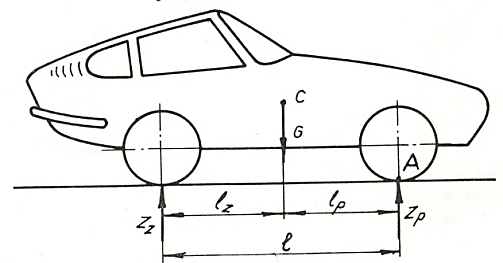 Koristeći jednačinu ravnoteže može se postaviti:; 		; ; Zamjeni li se  ; zatim ako se uvrste zadane vrijednosti dobiće se: (30 %); РЈЕШЕЊЕ : ЗАДАТАК  2.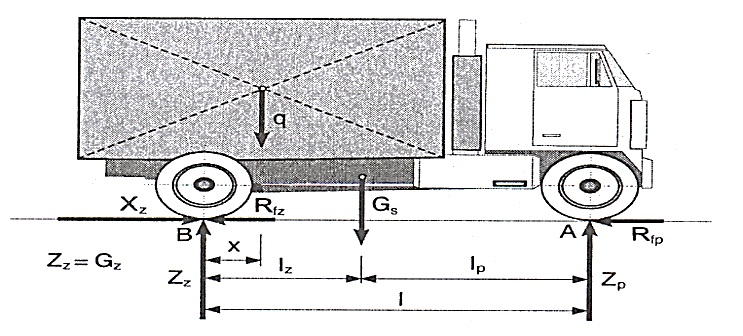 НАПОМЕНА: Избор стандардног пречника за дати услов δ=3,5 [mm] није могућ, али је могуће усдвојити дводисконску спојницу.Потребна укупна тарна површина спојнице износила би:Šema sila koje djeluju na vozilo na horizontalnom putРЈЕШЕЊЕ : ЗАДАТАК 3. 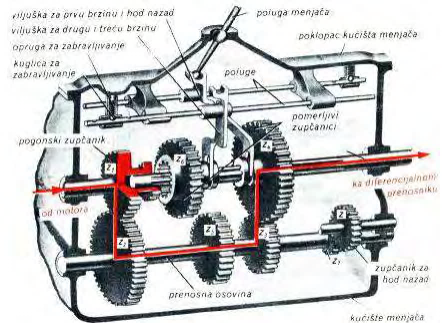 Rješenja zadataka izradio predmetni profesor:                                                                                                                                                                                                                          Prof. dr Zdravko B. Nunić